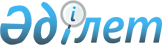 Об утверждении Плана выполнения внутригосударственных процедур, необходимых для вступления в силу международных договоров Республики Казахстан
					
			Утративший силу
			
			
		
					Распоряжение Премьер-Министра Республики Казахстан от 17 мая 2001 года N 36-р. Утратило силу - распоряжением Премьер-Министра Республики Казахстан от 2 августа 2002 года N 117-р ~R020117 .

      В целях усиления контроля и координации действий государственных органов Республики Казахстан в процессе выполнения внутригосударственных процедур, необходимых для вступления в силу международных договоров Республики Казахстан: 

      1. Утвердить прилагаемый План выполнения внутригосударственных процедур, необходимых для вступления в силу международных договоров Республики Казахстан (далее - План). 

      2. Центральным исполнительным органам и иным государственным органам Республики Казахстан (по согласованию) обеспечить выполнение Плана в установленные сроки и в начале каждого квартала представлять в Министерство иностранных дел Республики Казахстан информацию о ходе его выполнения. 

      3. Ответственность за своевременное выполнение Плана возложить на первых руководителей соответствующих государственных органов. 

      4. Контроль за выполнением Плана возложить на Министерство иностранных дел Республики Казахстан. 

      5. Признать утратившим силу распоряжение Премьер-Министра Республики Казахстан от 21 марта 2000 года N 44-р R000044_ . 



 

      Премьер-Министр 

 

                                                       Утвержден                                            распоряжением Премьер-Министра                                                 Республики Казахстан                                             от 17 мая 2001 года N 36-р

                                 План 

                   выполнения внутригосударственных процедур,          необходимых для вступления в силу международных договоров                         Республики Казахстан___________________________________________________________________________ N !      Название договора                 ! Срок      ! Ответственный   !                                        !завершения ! государственный   !                                        !процедур   !   орган___________________________________________________________________________                     Двусторонние договоры___________________________________________________________________________ 1  Соглашение между Правительством          III квартал   Министерство     Республики Казахстан и Правительством     2001 г.      образования     Азербайджанской Республики о                           и науки    сотрудничестве в области аттестации                    (далее - МОН)    научно-педагогических кадров высшей     квалификации (Баку, 07.04.00)  P000518_ 2  Соглашение между Правительством          III квартал   Министерство     Республики Казахстан и Правительством     2001 г.      труда и     Республики Беларусь о трудовой                         социальной    деятельности и социальной защите граждан               защиты населения    Республики Беларусь, работающих на                     (далее - МТСЗН)    территории Республики Казахстан,     и граждан Республики Казахстан,     работающих на территории Республики     Беларусь (Алматы, 23.09.97).    Протокол о внесении изменений в             Соглашение (Астана, 05.10.00)  P001503_3   Соглашение между Правительством                            Республики Казахстан и Правительством    II квартал    Министерство     Республики Беларусь о воздушном          2001 г.       транспорта и    сообщении (Алматы, 23.09.97)                           коммуникаций                                                          (далее - МТК)4   Соглашение между Правительством          II квартал    Министерство    Республики Казахстан и Правительством     2001 г.      государственных    Республики Беларусь о сотрудничестве                   доходов    и взаимной помощи по вопросам                          (далее - МГД)    соблюдения налогового законодательства     (Минск, 22.05.00)  P001350_5   Соглашение между Правительством          II квартал        МОН    Республики Казахстан и Правительством     2001 г.          Республики Беларусь о сотрудничестве     в области аттестации научных и научно-    педагогических кадров высшей     квалификации (Минск, 22.05.00)6   Соглашение между Правительством          II квартал        МТК    Республики Казахстан и Правительством     2001 г.    Королевства Бельгии о воздушном     сообщении (Брюссель, 27.06.00)  P000952_7   Соглашение между Правительством          II квартал        МТК    Республики Казахстан и Правительством     2001 г.     Республики Болгария о воздушном     сообщении между их соответствующими     территориями и за их пределами     (София, 15.09.99)8   Соглашение между Правительством          II квартал    Министерство    Республики Казахстан и Правительством     2001 г.      иностранных дел    Республики Болгария о взаимном                         (далее - МИД)    поощрении и защите инвестиций                          Комитет по    (София, 15.09.99)  P991403_                               инвестициям9   Договор между Республикой Казахстан      IV квартал    Министерство    и Грузией о взаимной правовой помощи      2001 г.      юстиции    по гражданским и уголовным делам                       (далее - МЮ)    (Тбилиси, 17.09.96). Протокол к     Договору10  Договор между Республикой Казахстан      IV квартал    Министерство      и Грузией о передаче лиц, осужденных      2001 г.      внутренних дел    к лишению свободы для отбывания                        (далее - МВД)    наказания в государстве, гражданами     которого они являются (Тбилиси,    17.09.96)11  Договор между Республикой Казахстан      IV квартал       МВД    и Грузией о выдаче лиц, совершивших       2001 г.    преступление, для привлечения их к     уголовной ответственности или для     приведения приговора в исполнение     (Тбилиси, 17.09.96)12  Торговое соглашение между                III квартал   Министерство    Правительством Республики Казахстан        2001 г.     экономики и    и Правительством Арабской Республики                   торговли    Египет (Каир, 14.02.93)                                (далее - МЭТ)13  Протокол между Правительством            III квартал   Министерство    Республики Казахстан и Правительством      2001 г.     культуры,    Арабской Республики Египет в области                   информации и    информации (Каир, 14.02.93)                            общественного                                                           согласия                                                           (далее - МКИОС)14  Соглашение о морском торговом            II квартал        МТК    судоходстве между Правительством           2001 г.     Республики Казахстан и Правительством     Исламской Республики Иран     (Тегеран, 12.05.93)15  Соглашение между Республикой Казахстан   IV квартал        МЮ    и Исламской Республикой Иран о правовой    2001 г.    помощи и правовых отношениях по     гражданским и уголовным делам (Тегеран,     06.10.99)16  Соглашение между Правительством          IV квартал        МЭТ    Республики Казахстан и правительством      2001 г.    Исламской Республики Иран о долгосрочном     торгово-экономическом сотрудничестве     (Тегеран, 06.10.99)17  Соглашение между Правительством          III квартал       МТК    Республики Казахстан и Правительством      2001 г.    Королевства Испания о международных     автомобильных перевозках пассажиров     и грузов (Мадрид, 30.10.00) P001605_18  Соглашение между Правительством          II квартал        МТСЗН    Республики Казахстан и Правительством      2001 г.    Государства Катар о создании     совместной комиссии на высоком уровне     (Доха, 23.05.98)  P981320_19  Соглашение между Правительством          IV квартал    Министерство    Республики Казахстан и Правительством      2001 г.     энергетики и    Китайской Народной Республики о                        минеральных    сотрудничестве в области нефти и газа                  ресурсов    (Алматы, 24.09.97)                                     (далее - МЭМР)20  Соглашение между Правительством          II квартал    Министерство    Республики Казахстан и Правительством      2001 г.     обороны     Китайской Народной Республики о                        (далее - МО)    предоставлении безвозмездной помощи     Правительством Китайской Народной     Республики Вооруженным Силам     Республики Казахстан на сумму     3 000 000 китайских юаней     (Пекин, 24.04.00)21  Договор о порядке пребывания и           IV квартал       МВД    взаимодействия сотрудников                 2001 г.    правоохранительных и специальных     органов на территории Республики     Казахстан и Кыргызской Республики     (Алматы, 08.04.97)22  Соглашение между Правительством          III квартал      МТК     Республик Казахстан и Правительством        2001 г.    Кыргызской Республики о пограничном     переходе по маршруту Алматы - Бишкек     (Бишкек 15.11.99).23  Соглашение между Правительством          III квартал    Министерство    Республики Казахстан и Правительством       2001 г.     природных     Кыргызской Республики об использовании                  ресурсов и    водохозяйственных сооружений                            охраны    межгосударственного пользования                         окружающей    на реках Чу и Талас (Астана, 21.01.00)                  среды                                                           (далее - МПРООС)24  Соглашение между Правительством          III квартал       МТК    Республики Казахстан и Правительством       2001 г.    Кыргызской Республики о передаче     ответственности за организацию     и управление воздушным движением     (Бишкек, 14.12.00)25  Соглашение между Правительством          II квартал        МТК    Республики Казахстан и Правительством       2001 г.    Латвийской Республики о воздушном     сообщении (Алматы, 19.05.98)26  Соглашение между Правительством          II квартал        МТК    Республики Казахстан и                      2001 г.    Правительством Латвийской Республики     о порядке транзита (Алматы, 19.05.98)27  Соглашение между Министерством           IV квартал        МПРООС     природных ресурсов и охраны                 2001 г.    окружающей среды Республики Казахстан     и Министерством окружающей среды     Литовской Республики о сотрудничестве     в области охраны окружающей среды     (Вильнюс, 04.04.01)28  Соглашение между Правительством          IV квартал     Агентство    Республики Казахстан и Правительством       2001 г.     финансовой    Литовской Республики о сотрудничестве                   полиции    в области борьбы с нарушениями     налогового законодательства     (Вильнюс, 05.04.01)  P010070_29  Конвенция между Республикой              IV квартал        МФ      Казахстан и Республикой Молдова об          2001 г.    избежании двойного налогообложения     и предотвращении уклонения от уплаты     налогов на доход и на имущество     (Астана, 15.07.99)30  Соглашение между Правительством          II квартал        МТК     Республики Казахстан и                      2001 г.    Правительством Республики Молдова     о международных автомобильных     перевозках (Астана, 15.07.99)  P990975_31  Соглашение между Правительством          III квартал       МТК     Республики Казахстан и                       2001 г.    Правительством Королевства     Нидерландов о международном     автомобильном сообщении (Астана,     14.06.00)  P000002_32  Конвенция между Республикой              IV квартал        МФ    Казахстан и Королевством Норвегия           2001 г.    об избежании двойного налогообложения     и предотвращении уклонения от уплаты     налогов на доходы и капитал     (Осло, 03.04.01)33  Соглашение между Правительством          IV квартал        МВД    Республики Казахстан и Правительством       2001 г.    Исламской Республики Пакистан о     сотрудничестве в борьбе с     организованной преступностью,     незаконным оборотом наркотических     средств и психотропных веществ,     терроризмом и другими опасными     видами преступлений (Исламабад,     12.03.95)34  Соглашение между Правительством          III квартал       МТК    Республики Казахстан и Правительством        2001 г.    Республики Польша о воздушном     сообщении (Варшава, 21.11.97)35  Протокол между Правительством            IV квартал        МО    Республики Казахстан и Правительством       2001 г.    Российской Федерации об обеспечении     жизнедеятельности г. Приозерска     (Алматы, 04.10.97)  Z000074_36  Соглашение между Правительством          IV квартал        МВД    Республики Казахстан и Правительством       2001 г.    Российской Федерации о взаимодействии     правоохранительных органов в     обеспечении правопорядка на территории     комплекса "Байконур" (Алматы, 04.10.97)37  Соглашение между Правительством          IV квартал     Агентство    Республики Казахстан и Правительством       2001 г.     финансовой    Российской Федерации о сотрудничестве                   полиции    и взаимной помощи в области борьбы     с незаконными финансовыми операциями,     связанными с легализацией (отмыванием)     доходов, полученных незаконным путем     (Алматы, 12.10.98)38  Соглашение между Правительством          III квартал       МЭМР    Республики Казахстан и Правительством        2001 г.    Аэрокосмический    Российской Федерации о порядке                            комитет    взаимодействия в случае возникновения     аварий при пусках ракет с космодрома     "Байконур" (Астана, 18.11.99)39  Соглашение между Правительством          III квартал       МО     Республики Казахстан и Правительством        2001 г.    Российской Федерации о порядке     взаимного предоставления военных     полигонов для проведения боевых     стрельб соединениями и воинскими     частями Сил воздушной обороны     Вооруженных Сил Республики Казахстан     и Военно-воздушных сил Российской     Федерации (Астана, 29.07.00)40  Соглашение между Правительством          II квартал        МГД    Республики Казахстан и Правительством       2001 г.    Российской Федерации о принципах     взимания косвенных налогов во     взаимной торговле (Астана, 09.10.00)  P001504_41  Соглашение между Правительством          II квартал        МКИОС    Республики Казахстан и Правительством       2001 г.    Российской Федерации о статусе     корреспондентов средств массовой     информации Республики Казахстан в     Российской Федерации и корреспондентов     средств массовой информации Российской     Федерации в Республике Казахстан    (Астана, 09.10.00)  P010523_42  Соглашение между Правительством          III квартал    Агентство       Республики Казахстан и Правительством        2001 г.    по туризму    Российской Федерации о сотрудничестве                   и спорту    в области туризма (Астана 15.02.01)P001502_43  Соглашение между Правительством          IV квартал        МТК      Республики Казахстан и Правительством       2001 г.    Республики Сингапур о воздушном     сообщении (Сингапур, 29.05.96)44  Соглашение между Правительством          II квартал        МИД    Республики Казахстан и Правительством       2001 г.     Комитет по    Республики Таджикистан о поощрении                      инвестициям    и взаимной защите инвестиций    (Душанбе, 16.12.99)  P010595_45  Соглашение  между Правительством         II квартал        МЮ    Республики Казахстан и Правительством       2001 г.     Комитет по     Республики Таджикистан о сотрудничестве                 борьбе с    в борьбе с незаконным оборотом                          наркоманией и    наркотических средств, психотропных                     наркобизнесом    веществ и прекурсоров (Душанбе, 13.06.00)P000876_46  Соглашение между Правительством          III квартал       МЮ    Республики Казахстан и Правительством        2001 г.     Республики Таджикистан об обмене     правовой информацией (Душанбе, 22.02.01)P010307_47  Соглашение между Правительством          IV квартал        МВД     Республики Казахстан и Правительством       2001 г.    Туркменистана о сотрудничестве в борьбе     с организованной преступностью,     незаконным оборотом наркотических     средств и психотропных веществ,     терроризмом и другими опасными видами     преступлений (Алматы, 27.02.97)48  Соглашение между Правительством     Республики Казахстан и Правительством    IV квартал        МИД    Туркменистана о взаимных поездках           2001 г.    граждан (Ашгабат, 01.03.01)  P001926_49  Соглашение в области образования,        III квартал      МКИОС       науки, культуры и спорта между               2001 г.    Республикой Казахстан и Турецкой     Республикой (Алма-Ата, 01.05.92)50  Соглашение между Правительством          IV квартал        МТК     Республики Казахстан и Правительством       2001 г.    Республики Узбекистан о международном     автомобильном сообщении (Ташкент,     12.07.95)51  Протокол о внесении дополнений в         IV квартал        МВД    Соглашение между Правительством             2001 г.    Республики Казахстан и Правительством     Республики Узбекистан об использовании     отдельных участков автомобильных дорог     от 27 марта 1998 года (Ташкент, 28.05.99)Z980223_52  Соглашение между Правительством          III квартал       МИД     Республики Казахстан и Правительством        2001 г.    Департамент    Республики Узбекистан об условиях                       консульской    взаимных поездок граждан (Астана,                         службы    07.07.00)  P001024_53  Соглашение между Правительством          II квартал        КНБ (по    Республики Казахстан и Правительством       2001 г.     согласованию)     Республики Узбекистан о деятельности                    Пограничная    пограничных представителей (Ташкент,                        служба    13.12.00)54  Соглашение между Правительством          II квартал     Агентство по    Республики Казахстан и Кабинетом            2001 г.     чрезвычайным    Министров Украины о сотрудничестве                      ситуациям    в области предупреждения чрезвычайных     ситуаций и ликвидации их последствий     (Киев, 17.09.99)  P991381_55  Протокол о финансировании между          IV квартал        МФ    Правительством Республики Казахстан и       2001 г.    Правительством Французской Республики     (по реализации проекта демеркуризации     проекта площадки в Павлодаре)     (Астана, 05.10.00)56  Протокол о финансировании между          II квартал        МФ     Правительством Республики Казахстан и       2001 г.    Правительством Французской Республики     (по реализации и модернизации     инфраструктуры водоснабжения и     канализации города Алматы)     (Астана, 05.10.00) 57  Соглашение между Правительством          II квартал        МТК    Республики Казахстан и Правительством       2001 г.    Чешской Республики о международных     автомобильных перевозках     (Прага, 13.12.99)58  Соглашение между Правительством          II квартал        МТК    Республики Казахстан и Правительством       2001 г.    Эстонской Республики о международном     автомобильном сообщении (Астана,     15.06.00)          Двусторонние договоры с международными организациями59  Соглашение между Республикой             III квартал       МИД            Казахстан и Комиссией Европейских            2001 г.    Департамент     Сообществ об учреждении и привилегиях                   двустороннего    и иммунитетах Делегации Комиссии                        сотрудничества    Европейских Сообществ в Республике     Казахстан (Брюссель, 02.02.93)60  Соглашение о сотрудничестве между        II квартал       МЭМР       Республикой Казахстан и Европейским         2001 г.     Комитет по      Сообществом по атомной энергии                           атомной     в области ядерной безопасности                          энергетике    (Брюссель, 19.07.99)  U990172_61  Соглашение в форме обмена письмами       IV квартал       МЭТ    между Европейским Сообществом и             2001 г.    Республикой Казахстан о внесении     изменений в Соглашение между     Европейским Экономическим Сообществом    и Республикой Казахстан по торговле     текстильными изделиями, парафированное     15 октября 1993 года в Брюсселе и     измененное Соглашением в форме обмена     письмами, парафированное 20 декабря     1995 года (Брюссель, 27.06.00)  P000936_62  Соглашение о научном сотрудничестве      II квартал       МОН    (между Министерством науки и новых          2001 г.    технологий РК и Генеральной Ассамблеей     ИНТАС) (Брюссель, 05.05.95)63  Меморандум о взаимопонимании между       II квартал       МИД    Правительством Республики Казахстан         2001 г.     Департамент    и Бюро по демократическим институтам                    многостороннего    и правам человека ОБСЕ (Осло, 02.12.98)                 сотрудничестваP010555_64  Меморандум о взаимопонимании между       II квартал       МИД    Правительством Республики Казахстан         2001 г.     Департамент    и Организацией по безопасности и                        многостороннего    сотрудничестве в Европе об открытии                     сотрудничества    Центра ОБСЕ в Алматы (Осло, 02.12.98)            Региональные и многосторонние договоры65  Меморандум о договоренности в связи      II квартал       МИД    с Договором между СССР и США об             2001 г.     Департамент    ограничении систем противоракетной                      многостороннего    обороны от 26 мая 1972 года                             сотрудничества    (Нью-Йорк, 26.09.97)  P010578_66  Рамочное соглашение Организации          II квартал       МТК    Экономического Сотрудничества по            2001 г.    транзитным перевозкам (Алматы,     09.05.98)67  Устав Института образования              III квартал      МОН    Организации Экономического                   2001 г.          Сотрудничества (Алматы, 09.05.98)P001671_68  Основное многостороннее соглашение       II квартал       МТК    о международном транспорте по               2001 г.    развитию коридора Европа-Кавказ-Азия     (ТРАСЕКА) (Баку, 08.09.98)  Z010196_69  Соглашение между Правительством          IV квартал       МЭМР    Республики Казахстан, Правительством        2001 г.     Аэрокосмический    Российской Федерации и Правительством                   комитет    Соединенных Штатов Америки о мерах     по охране технологий в связи с     запусками Россией с космодрома     Байконур космических аппаратов,     в отношении которых имеются    лицензии США (Москва, 26.01.99)  P990047_70  Рамочное соглашение об                   II квартал       МЭМР     институциональных основах создания          2001 г.    межгосударственных систем     транспортировки нефти и газа     [ИНОГЕЙТ] (Киев, 22.07.99)71  Соглашение об адаптации Договора         II квартал       МО    об обычных вооруженных силах              2001 г.    в Европе (Стамбул, 17.11.99)72  Договор между Республикой Таджикистан,   III квартал      МОН    Кыргызской Республикой, Республикой          2001 г.    Казахстан и Имаматом Исмаэлитов по    созданию университета Центральной Азии    (Астана, 31.08.00)                   Договоры в рамках Таможенного союза (ТС)73  Соглашение о правовом обеспечении        II квартал       МЮ    формирования Таможенного союза и            2001 г.    Единого экономического пространства     (Москва, 26.10.99)74  Протокол о порядке и норме               II квартал     Национальный    беспрепятственного вывоза физическими       2001 г.     банк (по      лицами государств-участников                            согласованию)    Таможенного союза наличной     иностранной валюты в третьи страны     (Минск, 23.05.00)75  Соглашение между Правительством          III квартал      МИД     Республики Беларусь, Правительством          2001 г.    Департамент    Республики Казахстан, Правительством                    консульской    Кыргызской Республики, Правительством                   службы     Российской Федерации и Правительством     Республики Таджикистан о взаимных     безвизовых поездках граждан     (Минск, 30.11.00)  P001772_           Договоры в рамках Центрально-Азиатского экономического                            сообщества (ЦАЭС)76  Соглашение между Правительством          II квартал       МЭТ    Республики Казахстан, Правительством        2001 г.    Кыргызской Республики и Правительством     Республики Узбекистан о производственной     кооперации (Бишкек, 14.03.97)77  Соглашение между Правительством          II квартал       МСХ    Республики Казахстан, Правительством        2001 г.    Кыргызской Республики, Правительством     Республики Таджикистан и Правительством     Республики Узбекистан о сотрудничестве     в области ветеринарии (Астана, 08.06.00)78  Соглашение между Правительством          II квартал     Агентство по       Республики Казахстан, Правительством        2001 г.     туризму и     Кыргызской Республики, Правительством                   спорту    Республики Таджикистан и Правительством     Республики Узбекистан о сотрудничестве     в области развития санаторно-курортных,    оздоровительных и туристических     учреждений и организаций     (Астана, 08.06.00)79  Протокол о внесении изменения            IV квартал     Национальный    в Соглашение между Республикой Казахстан,  2001 г.      банк (по      Кыргызской Республикой, Республикой                     согласованию)    Таджикистан и Республикой Узбекистан     об учреждении Центральноазиатского     банка сотрудничества и развития от     8 июля 1994 года (Алматы, 05.01.01)             Договоры в рамках Содружества Независимости Государств                                   (СНГ)80  Соглашение о социальной защите и         III квартал      МТСЗН    охране здоровья граждан, подвергшихся        2001 г.    воздействию радиации в результате     Чернобыльской и других радиационных     катастроф и аварий, а также ядерных     испытаний (Москва, 09.09.94)81  Соглашение об обеспечении жилыми         III квартал      МО    помещениями военнослужащих, граждан,         2001 г.    уволенных с военной службы, и членов    их семей в государствах-участниках    СНГ (Москва, 28.03.97)82  Соглашение о сотрудничестве по           II квартал       МЮ    пресечению правонарушений в области         2001 г.     Казпатент     интеллектуальной собственности     (Москва, 06.03.98)  Z010201_83  Соглашение о сотрудничестве по           IV квартал       МТСЗН    применению Единого тарифно-                 2001 г.    квалификационного справочника работ     и профессии рабочих и Квалификационного     справочника должностей служащих     (Саратов, 13.01.99)84  Соглашение о сотрудничестве в области    III квартал      МПРООС    экологического мониторинга                   2001 г.    (Саратов, 13.01.99)85  Соглашение об обязательном               II квартал        МТК    страховании пассажиров при                  2001 г.    международных автомобильных перевозках    (Саратов, 13.01.99) 86  Градостроительная хартия Содружества     II квартал        МЭТ       Независимых Государств (Минск,              2001 г.     Комитет по    04.06.99)*                                                делам                                                            строительства87  Соглашение о мерах по предупреждению     II квартал        МЮ    и пресечению использования ложных           2001 г.     Казпатент    товарных знаков и географических     указаний (Минск, 04.06.99)*  Z010189_88  Соглашение о массах и габаритах          II квартал        МТК    транспортных средств, осуществляющих        2001 г.    межгосударственные перевозки по     автомобильным дорогам государств-    участников Содружества Независимых     Государств (Минск, 04.06.99)89  Соглашение о взаимном обеспечении        II квартал        МЮ    сохранности межгосударственных              2001 г.     Казпатент     секретов в области правовой охраны     изобретений (Минск, 04.06.99)  Z010190_90  Протокол о порядке взаимодействия        II квартал        МГД    таможенных служб государств-                2001 г.     Таможенный    участников Содружества Независимых                      комитет    Государств при перевозках специальных    грузов и продукции военного назначения    (Ялта, 08.10.99)  Z010200_91  Соглашение о сотрудничестве в            II квартал        МТК    формировании информационных ресурсов        2001 г.    и систем, реализации межгосударственных     программ государств-участников     Содружества Независимых Государств     в сфере информатизации (Москва, 24.12.99)92  Протокол о правилах процедуры            II квартал        МЭТ    проведения консультаций о поэтапной         2001 г.    отмене изъятий из режима свободной     торговли (Москва, 24.12.99)93  Соглашение о транзите электрической      II квартал        МЭМР    энергии и мощности государств-              2001 г.    участников Содружества Независимых     Государств (Москва, 25.01.00)*94  Протокол о внесении изменения в          II квартал        МТК    Соглашение о сотрудничестве в развитии      2001 г.    и использовании систем сотовой     подвижной связи от 17 января 1997 года    (Москва, 25.01.00)* 95  Соглашение о взаимодействии              II квартал        МТК    государств-участников Содружества           2001 г.    Независимых Государств по сближению     механизма налогообложения на     железнодорожном транспорте     (Москва, 10.03.00)96  Решение о Межгосударственной             III квартал       МЭТ    программе по разработке стандартов           2001 г.    в области безопасности и охраны труда     на взаимопоставляемую продукцию на 2000-    2005 годы (Москва, 20.06.00)*97  Протокол об утверждении Положения        II квартал        МИД    об Исполнительном комитете Содружества      2001 г.     Комитет по    Независимых Государств                                  делам СНГ    (Москва, 21.06.00)*                                  98  Соглашение о статусе формирований сил    II квартал        МО    и средств системы коллективной              2001 г.    безопасности (Бишкек, 11.10.00)99  Протокол о правилах лицензирования       IV квартал        МЭТ    импорта государствами-участниками            2001 г.    Соглашения о создании зоны свободной     торговли (Минск, 30.11.00)100 Соглашение о сотрудничестве              II квартал        МЮ    государств-участников Содружества           2001 г.     Комитет по    Независимых Государств в борьбе с                       борьбе с     незаконным оборотом наркотических                       наркоманией и    средств, психотропных веществ и                         наркобизнесом    прекурсоров (Минск, 30.11.00)101 Соглашение о сотрудничестве в            III квартал       МОН     области подготовки специалистов по           2001 г.    радиоэкологии, радиационной     безопасности, радиобиологии и     смежным наукам (Минск, 30.11.00)*  102 Протокол о прекращении многосторонних    III квартал       МИД    договоров, заключенных в рамках              2001 г.    Комитет по    Содружества Независимых Государств                      делам СНГ    (Минск, 01.12.00)__________________________________________________________________________     * Звездочкой помечены документы, условия которых предполагают вступление в силу со дня подписания, если законодательство сторон не требует внутригосударственных процедур, необходимых для их вступления в силу.     (Специалисты: Мартина Н.А.,                   Абрамова Т.М.)
					© 2012. РГП на ПХВ «Институт законодательства и правовой информации Республики Казахстан» Министерства юстиции Республики Казахстан
				